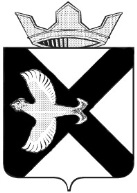 ДумамУНИЦИПАЛЬНОГО ОБРАЗОВАНИЯ ПОСЕЛОК БОРОВСКИЙРЕШЕНИЕ25 мая 2022 г.		 		 			                               №247 рп. БоровскийТюменского муниципального районаРассмотрев и обсудив информацию администрации муниципального образования поселок Боровский об организации весеннего призыва на военную службу. О реализации программы «Организация и осуществление первичного воинского на территории муниципального образования поселок Боровский» за 2021 год, в соответствии со статьей 23 Устава муниципального образования поселок Боровский Дума муниципального образования поселок БоровскийРЕШИЛА:1. Информацию администрации муниципального образования поселок Боровский об организации весеннего призыва на военную службу. О реализации программы «Организация и осуществление первичного воинского на территории муниципального образования поселок Боровский» за 2021 год принять к сведению.2.Решение вступает в силу с момента подписания.Председатель Думы                                                                 В.Н. СамохваловПриложение к решению Думы муниципальногообразования поселок Боровскийот 25.05.2022 № 247Об организации весеннего призыва 2022 г. на действительную военную службу. На воинском учете в Боровском муниципальном образовании в настоящее время состоит 3670 граждан, в том числе 3156 солдат, сержантов, прапорщиков, матросов,104 офицера и 410  граждан призывного возраста (т.е. от 18 до 27 лет).Весенний призыв 2022 года был организован в соответствии с п.1 ст.4 Федерального Закона «О воинской обязанности и военной службе» от 12.03.1998 г. № 53 - ФЗ и согласно плана подготовки и проведения призыва на военную службу граждан 1995-2004г.р. В период весенней призывной кампании 2022 года (с 01.04.2022 по 15.07.2022 г.) медицинское освидетельствование в Военном комиссариате Тюменского, Нижнетавдинского и Ярковского районов должны пройти 100 призывников муниципального образования поселок Боровский.  Медицинские комиссии в военкомате проведены 05,11,15 апреля 2022 года.Вызывалось на медицинское освидетельствование на 01.04.2022 - 104чел.Снят с воинского учета во время призыва в связи с постановкой на воинский учет по месту учебы, смены адреса , получение судимости во время призывной компании -4 чел.Находится под следствием -1 чел.Вызывалось на медицинское освидетельствование на 18.05.2022 - 100 чел.Явились всего: 84 чел.Явка составила 84% от числа вызываемых на 18.05.2022 (100 ч)Не явились -16 чел (16% от числа вызываемых на 18.05.2022 (100ч)Направлено на дополнительное обследование с начала призыва 51 человек ( 60,7  % от числа явившихся(84) на медицинское освидетельствование.30 человек -проходят дополнительное обследование на 19.05.22 - из них 2 человека прошли обследование у психиатра - медицинское заключение не готово.21  чел., с начала призывной компании завершили  дополнительное медицинское обследование, чел. - освобождены от несения воинской службы по состоянию здоровья ( из них: ___1___ чел. -завершил обследование, получил отсрочку до 1.10.2022 по состоянию здоровья ( категория годности Г)___15___ чел. -завершили обследование, освобождены от несения воинской службы по состоянию здоровья ( категория годности В)___1___ чел. -завершил обследование, исключен с воинского учета по состоянию здоровья (категория годности Д)__16___ чел. - получили отсрочку по учебе__3___ чел. -назн. явка на ПК, мед. освидетельствование, заявление на отказ от прохождения мед. освидетельствования (имеет отсрочку по учебе до 30.06.2022)__15___ чел. –назначена контрольная явка на для отправки в РА (имеют отсрочку по учебе до 30.06.2022) из них: у  1 чел. –назначена контрольная явка на для отправки в РА ( не имеет отсрочки по учебе до 30.06.2022, поступает в высшее военное учреждение).___6__ чел. –предназначено для отправки в РА  согласно графику отправки  из них :___0___ чел. ушли в РАНе явились без уважительной причины  -13 человек; из них: 4  человека находятся в длительном розыске6  человек находятся в текущем розыске, не имеют право на отсрочку,   не явились без уважительной причины Материалы на 3 человек  готовят передать в следственный комитет (после окончания призыва)Не явились на медицинское освидетельствование  -3 человека; 3 чел. -назн. явка на ПК, мед. освидетельствование, заявление на отказ от прохождения мед. освидетельствования (имеет отсрочку по учебе до 30.06.2022)Постоянно ведется следующая работа:1. Разъяснительная работа специалистов ВУС о необходимости прохождения медицинского освидетельствования и своевременности завершения дополнительного обследования с призывниками и их родителями по телефону и при личной встрече. Ознакомление с ответственностью за уклонение:- уклонение от медицинского обследования согласно ст. 21.6 КоАП РФ влечет предупреждение или наложение административного штрафа в размере от одной до пяти минимальных размеров оплаты труда;- уклонение от прохождения военной и альтернативной гражданской службы в соответствии со ст. 328 УК РФ наказывается штрафом в размере до двухсот тысяч рублей или в размере заработной платы или иного дохода осужденного за период до 18 месяцев, либо арестом на срок от трех до шести месяцев, либо лишением свободы на срок до двух лет.2. Информирование заведующего филиалом ГБУЗ ТО «Областная больница №19» Боровская больница О.С. Курдоглян и  ответственного специалиста о призывниках, направленных на дополнительное обследование в целях оказания содействия в проведении обследования (распределения призывников по участкам, назначении ответственных врачей и др.) и осуществлением контроля своевременности прохождения обследования призывниками.3. Взаимодействие в ежедневном режиме специалистов ВУС со специалистами поликлиники по отслеживанию своевременности сдачи анализов призывниками. 4. Контроль специалистами ВУС за своевременным возвратом призывников с дополнительного обследования.5.На каждого не явившегося, в назначенный день проведения медицинской комиссии по муниципальному образованию поселок Боровский согласно графику военного комиссариата отправлен пакет документов на имя начальника межмуниципального отдела МО МВД России « Тюменский» Попова А.В. для установления места нахождения призывника и доставки его в военный комиссариат6. Проведение совместных рейдов представителями администрации и сотрудниками ОВД с целью доставки уклоняющихся призывников на медицинскую комиссию. Во время весеннего призыва на 20.05.2022  проведенно 2 рейда 25, 26 апреля 2022 года. Охвачено - 19 человек. В рейдах участвовали участковые уполномоченные полиции, специалисты ВУС. По результатам  проведенных рейдов 3 человекам  вручили повестки на  медицинское обследование и призывную комиссию. (1 прошел медицинское освидетельствование, предназначен к отправки в Вооруженные силы РФ, 2 человека не явились в установленную дату, по окончанию призыва личные дела будут направлены в следственный комитет, проведено 6 профилактических бесед)   До конца мая планируется провести рейд по доставке граждан, не явившихся в военный комиссариат Тюменского, Нижнетавдинского и Ярковского районов на медицинское обследование,  с дополнительного обследования,  уклоняющихся от  постановки на воинский учет. 7.Отчет о ходе осенней призывной кампании в муниципальном образовании п. Боровский регулярно доводится до главы муниципального образования С. В. Сычевой. 8. 13 мая 2022 г. призывники муниципального образования поселок Боровский приняли участие в Районном мероприятии посвященному «Дню призывника Тюменского района». 9.По результатам призывных комиссий в ряды вооруженных сил РФ  за весенний призыв планируется отправить 22 призывника.  11. Работа по призыву будет продолжаться до 15 июля 2022 года. Итоги призывной комиссии будут освещены в СМИ.Заместитель главы сельского поселения                                     А.А.Новикова О реализации программы «Организация и осуществление первичного воинского на территории муниципального образования поселок Боровский» за 2021год.Об информации администрации муниципального образования поселок Боровский об организации весеннего призыва на военную службу. О реализации программы «Организация и осуществление первичного воинского на территории муниципального образования поселок Боровский» за 2021год Задачи, цели, показателиЕд. изм.2021 год
(отчетный период)2021 год
(отчетный период)2022  годЗадачи, цели, показателиЕд. изм.Плановое значение на годФактическое значение на 31.12.2021 г.Плановое значение на год12346Цель 1. Обеспечение исполнения гражданами воинской обязанности, установленной федеральными законами «Об обороне», «О воинской обязанности и военной службе», «О мобилизационной подготовке и мобилизации в Российской Федерации»1. Показатель эффекта Количество призывников, направленных на службу в Российскую армиючел.3537352.  Показатель эффекта Количество уклонистов от службы в Российской армиичел.1098Задача 1. Обеспечение исполнения жителями муниципального образования поселок Боровский воинской обязанности1.1. Количество повесток, разнесенных работниками ВУС  гражданам запаса и гражданам, подлежащих призыву об их вызове в ВК шт.6406276401.2. Доля оповещенных  граждан запаса и граждан, подлежащих призыву об их вызове в  ВК  от общего числа граждан, подлежащих оповещению%9090901.3. Количество  явившихся граждан запаса и граждан, подлежащих призыву об их вызове в ВК (после оповещения)чел.5765645761.4. Доля граждан запаса и граждан, подлежащих призыву явившихся в ВК (после оповещения) от общего числа оповещенных граждан%7575751.5. Количество юношей, поставленных на первоначальный   учет чел.1001041001.6. Доля юношей, поставленных на первоначальный учет от общего числа юношей, подлежащих учету%1001041001.7. Количество юношей, прошедших  диспансеризацию чел.1001041001.8. Доля юношей, прошедших  диспансеризацию  от общего числа юношей, подлежащих диспансеризации%100100100Задача 2. Анализ количественного и качественного состава призывных и мобилизационных людских ресурсов для их эффективного использования в интересах обороны и безопасности государства2.1. Количество  граждан пребывающих в запасе поставленных на воинский учет, в том числе зачислено в запас из числа призывников. чел.1041362302.2. Количество  граждан  снятых с воинского учета граждан пребывающих в запасе в связи со сменой места жительства и по достижению предельного возраста.чел.1901271802.3. Количество сообщений в  ВК в установленные сроки уточненных военно-учетных данных военнообязанных шт.363636Задача 3. Постоянное обеспечение полноты и достоверности данных о количественном составе и качественном состоянии призывных и мобилизационных людских ресурсов3.1. Количество сверенных карточек первичного воинского учета граждан запаса с картотекой ВК  по Тюменскому ,  Нижнетавдинскому  и Ярковскому районам.шт.3720367737203.2. Количество проведенных сверок военно-учетной базы с предприятиями, с учебными заведениями, расположенных на территории муниципального образования поселок Боровскийшт.161616